附件二：吉林大学人力资源管理系统信息完善用户手册（教职工个人用户）一、系统登陆1、进入校园网内通过浏览器登录系统：登录地址为：http://rscxt.jlu.edu.cn2、本系统适用于google、搜狗、360极速版等版本的浏览器，推荐使用google浏览器。3、人力资源管理系统目前只对全民所有制在职教职工开放。教职工登录用户名为本人工作证号码，密码为123456。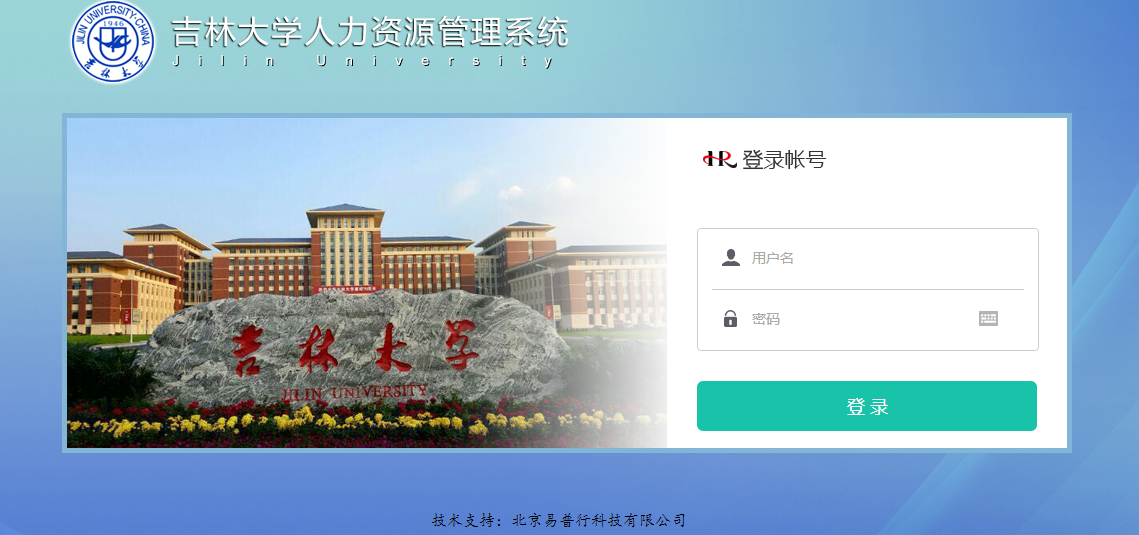 为确保本人信息的安全，请登录系统后对登录密码进行修改（如遇忘记密码，请与本单位人事信息管理员联系，到人社处申请重设）。    4、在使用过程中如遇问题，请通过本单位人事信息管理员及时与人力资源与社会保障处系统管理员联系。 二、桌面图标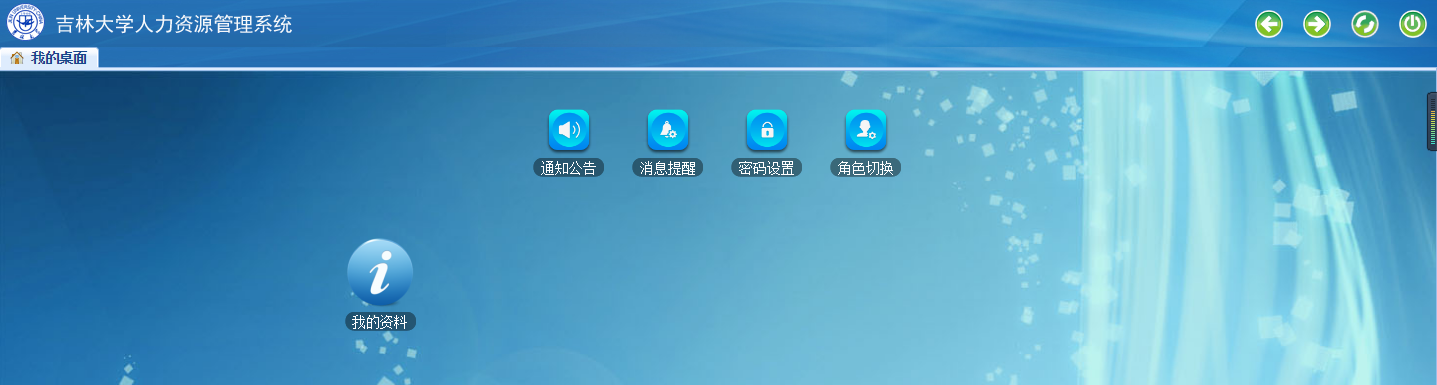 1、通知公告点击“通知公告”是用来查看人力资源与社会保障处发布的内部通知公告等信息。例如系统操作手册，系统上线通知等等。2、消息提醒点击“消息提醒”是用来接收私信的。收件箱，用来查看新收到信箱和历史收信箱内容。密码设置点击密码设置弹出密码修改页面，第一次登录系统之后给自己的密码进行重新设置，为了信息安全，新密码的数值不少于6位，本文档中所指的密码是人力资源管理系统的密码。角色切换点击“角色切换”可以针对拥有不同角色的个人进行切换，适用于各单位人事信息负责人和系统管理员。每个教职工只拥有“教职工个人”用户角色。5、我的资料用于自己查看、填写、修改自己的相关信息。点击“我的资料”图标，进入后，见左侧导航页面可见需进行修改、填写等需完善的信息项目。    三、信息编辑修改和打印信息表1、此次信息完善内容包括：基本信息、学习经历、工作经历、家庭成员、资格证书、学术和社会兼职、荣誉称号。2、信息编辑修改：点击系统桌面“我的资料”，进入显示页面，页面左侧导航栏为需修改、填写的项目。基本信息的修改填写：滚动到基本信息页面的下部，点击“编辑”按钮，进入基本信息修改填写页面，按要求修改、填写，完成后，点击下部的“保存”按钮，自动返回基本信息页面，选择下一修改填写项目。学习经历、工作经历等信息的修改、填写：在页面的左边导航栏中，点击您准备修改、填写的项目，就直接进入该项信息编辑页面，进行信息的新增或编辑修改或删除处理，按要求完成后，保存即可。进行信息修改、填写前一定仔细阅读下面的修改、填写规则说明。3、打印信息表当您完成修改填写的信息后，进入显示页面，滚动到底部点击“打印”按钮，会出现“吉林大学教职工信息-(姓名)”表（参看下图），点击表顶部的“导出WORD打印”或“导出EXCEL打印”，然后打印出此表，交所在单位负责人审核，审核通过后，个人签字确认，由所在单位统一上交人力资源与社会保障处。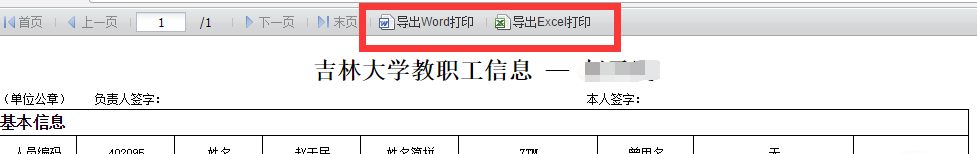 完善信息时请保证信息的真实性、准确性和完整性。请认真阅读理解信息修改、填写规则说明。四、信息修改、填写规则参考下面说明（系统所列信息项目均为信息完善项目，带*的为所有人必填项，其他项目是根据个人实际情况填写。）： 提醒注意：在完善基本信息时，对已给出的数据信息进行核对修改，对空白项数据信息予以正确填写；学习经历、资格证信息中显示有信息记录，请对存在的数据信息记录给予“编辑”完善，重复、多余的信息记录予以“删除”处理，缺少的经历信息予以“新增”录入。如果显示的最高学历和学位层次信息与您的实际不符，请与本单位人事信息管理员联系，及时到人社处技术干部科核对（各临床医院的教职工，请与本院人事管理部门核对），并按规定要求进行审核存档。1、基本信息基本资料： 进入页面后，滚动到页面底部，点击“编辑”按钮，进入修改填写页面。学科领域联系方式注意：以下为各信息子集的新增和修改（1）完善信息：对于在页面有经历记录显示的，您需要进行相关字段编辑修改，应在拟修改记录的前方小方框内打“√”，再点击上面的“编辑”按钮，进入修改栏状态，完善各信息。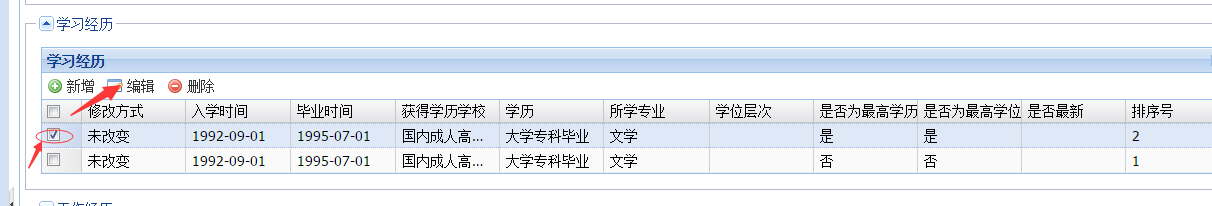 （2）新增记录：对于有多条信息经历的项目，需要添加经历记录的，需点击上图中“新增”按钮，进入填写状态栏，新增一次为一条记录；（3）删除记录：对于经历记录中重复的或多余的，应在拟删除记录的前方小方框内打“√”，再点击上图的“删除”按钮，即刻完成（删除任务要确定准确，不要随意操作）。2、学习经历信息信息填写说明：（因长期以来人事数据库管理的变换，可能造成信息的缺失和重复，请对每一条经历记录均进行编辑等处理，完善其中的各项信息） 注意：（1）对于在页面显示有学历经历记录的，但需要进行相关字段修改，应在拟修改记录的前方小方框内打“√”，再点击上面的“编辑”按钮，进入修改栏状态。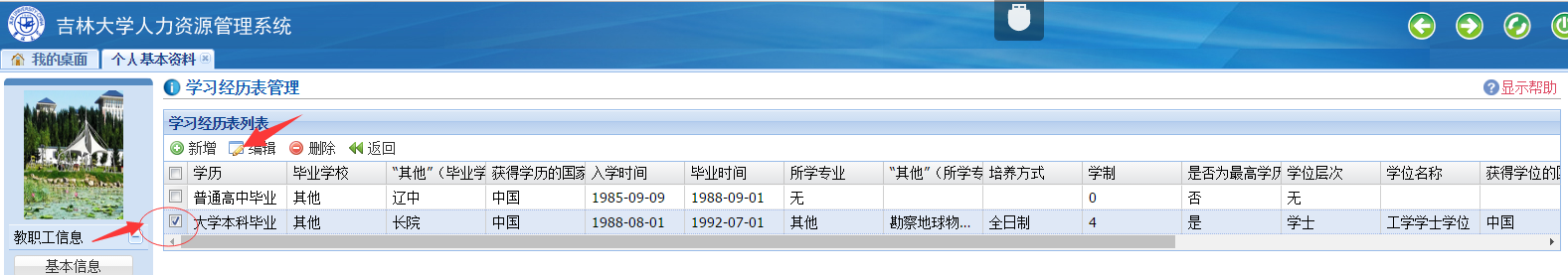 （2）对于有多条学历经历的职工要根据显示的记录情况，需要添加学历经历记录的，需点击上图中“新增”按钮，进入填写状态栏，新增一次为一条记录；对于学历经历记录中重复的或多余的，应在拟删除记录的前方小方框内打“√”，再点击上面的“删除”按钮，即刻完成（删除任务要确定准确，不要随意）。（3）在一条记录中，如果没有学位的，在“学位层次”项上选“无”即可。     (4)只有高中及以下学习经历的，填写最后学习经历一条记录即可,“毕业学校”选“其他”并在“其他（毕业学校补充）”中填写您的毕业学校名称，“所学专业”和“学位层次”选“无”；其他人员从技校及以上学习经历填写。3、工作经历信息填写说明：   注意：对于有多段工作经历的教职工，需要把每一段工作经历新增成工作经历记录。4、家庭成员信息填写说明：   注意：对于每个家庭成员都要新增为一条家庭成员记录。5、资格证书信息填写说明：   注意：需要您把获得各类资格的情况，均新增形成一条完整的资格证书信息记录。6、学术与社会兼职信息写说明：   注意：为可多填项目，把您参加的每个兼职信息均分别新增形成一条完整的学术与社会兼职信息记录。7、荣誉称号信息填写说明：   注意：为可多填项目，把您获得每项荣誉称号信息均分别新增形成一条完整的荣誉称号信息记录。                                                                                                        二〇一六年十二月字段名称字段说明备注*人员编码唯一码，工作证号只能查看不能修改*姓名人事档案上为准的教职工姓名只能查看不能修改*照片上传个人近期照片近期正面，免冠小二寸或1英寸近照，格式为 .jpg或 .png*姓名简拼拼音名首字母缩写只能查看不能修改*曾用名有曾用名的据实填写，没有的填“无”文本填写项，有的必须填写*所在处级单位是指学校设立的独立处级机构为非修改项。若您所在单位与显示的单位不符，请马上与所在单位的人事信息管理员联系，及时到人社处人事科核定更改。所在系/所/科/室顺延“所在处级单位”往下填，是指您所在的内设机构。例如：您是学院的职工，就填写到“某系某教研室或实验室”或“某所”“某中心”“某办公室”等；您是机关部门的填写到科室，没设科室的就不填写。文本填写项，有的必须填写校内兼职单位是指您在学校其他单位兼职按字典库选填，有的必须填写*国籍/地区是指您本人的国籍必须填写。按字典库选填*籍贯中国国籍的按实际填写填写。外籍人士选填“国外”系统已经给出，若与本人不一致的，请按字典库选填*证件类型中国国籍的应多为“居民身份证”，外籍人士应为“护照”等有效的身份证件。必须填写。按字典库选填*证件号码中国国籍的为居民身份证，号码为二代身份证18位。其他国籍证件按证件实际号码填写必须填写*证件有效截止日期按证件的实际情况填写。例如您的二代居民身份证上：有效期限-，就填写“”，是长期的就填长期按证件标注必须填写*证件姓名按证件上的姓名填写，中文名字不能有空格，外籍中间可用“.”分隔必须填写*出生时间人事档案记载的时间只能查看不能修改*民族外籍教师按申请批准的民族填写，若还没申请的填写“其他”项按字典库选填政治面貌例如：中共党员中国籍的必须填写，按字典库选填，没有党派也不是无党派民主人士的选填“群众”。外籍职工可以不填加入时间例如：填写项*参加工作时间是指第一次参加工作的时间只能查看不能修改*教职工来源是指您来校工作的途径必须填写。按照您来校的实际情况，按字典库选填最适合您的项目来校前工作单位性质是指调入我校的职工填写来校前工作单位的性质是机关、事业、企业调入职工按本身实际情况填写来校前是否缴纳养老保险一般指调入我校职工原单位是否给您缴纳了养老保险调入的职工*来校工作时间是指来我校入职报到的时间只能查看不能修改。若遇到空白项的请到人社处人事科核填，各临床医院的到本院人事部门核填*在岗情况是指您本人实际岗位状态按字典选择，必须填写*导师类别是指选聘的博士、硕士导师按字典选填，不是的填“无”导师取得时间例如：填写项*是否为辅导员是指学校明确的专兼职辅导员按字典项目选填，不是选“否”*本年度是否为本科生上课是指在本年度是否为本科生上课按照教学安排选“是”或“否”即可*学缘结构是指您学习过程的结果结构。为多选项。“本校”包含合校的所有学校。不能选“全选”。若选择“未在本校取得学历或学位”的不能多选。懂何种外国语言写清语种和掌握程度。文本填写字段名称字段说明备注现主要从事学科门类按照您自己的实际情况选填按字典项目选填一级学科按照您自己的实际情况选填按字典项目选填二级学科按照您自己的实际情况选填，若是一级学科中不设二级学科的此项不填写。按字典项目选填教学和研究方向是指您所从事专业情况文本填写字段名称字段说明备注*户口性质中国国籍职工必填。外籍职工若无户口的请选择“其他”按字典选填项*户口所在地是指居民户口薄登记所在地，通常是家庭户口簿上的住址，例如：省、市、区、街道、小区、栋、门号。无户口的外籍职工填写实际居住地址即可。文本填写*通讯地址家庭住址或者办公地址必须填写*邮政编码例如：130012必须填写家庭住址家庭实际住址有的必须填写*电子信箱例如：zhaotm@jlu.edu.cn必须填写*联系电话家庭电话、单位电话或手机号码必须填写*手机号码为微信平台、短信集成等管理功能的拓展而设。没有的填“无”必须填写备注以上信息涵盖不全或者不能完全准确表达意思的在此项里面作说明。根据实际情况填写字段名称字段说明备注*学历是指你的学习经历，比如：高中，大学毕业，博士研究生毕业等按字典库选择，必须填写*毕业学校填写毕业证件上的全称，先在字典中查找选填（可以模糊检索），若字典库中没有，请选择“其他”，并在下一字段““其他”（毕业学校补充填写）”手填毕业证件上学校全称。必须填写“其他”（毕业学校补充填写）为了补充学校代码的不全所设，为手填。“毕业学校”选“其他”项，必须填写*获得学历的国家/地区指毕业学校所在的国家/地区必须填写，字典中选填*入学时间例如：必须填写*毕业时间例如：必须填写*所学专业是指毕业证上的专业。填写毕业证件上的全称，先在字典中查找选填（可以模糊检索），若字典库中没有，请选择“其他”，并在下一字段““其他”（所学专业补充填写）”手填毕业证件上专业全称。高中及以下的选“无”。必须填写“其他”所学专业补充填写为了补充专业代码不全而设，为手填项“所学专业”选“其他”项的必须填写培养方式一般是指学历教育的方式填写项学制例如：4填写项*是否为最高学历该学历是否代表您的最高学历，如果是就填写“是”，不是填“否”必须填写*学位层次有学位的选择填写。没有的选“无”，之后的显示项目自动隐藏，不用填写必须填写*学位名称例如：哲学博士学位在字典库中选填，必须填写*获得学位的国家/地区例如：英国在字典库中选填，必须填写*授予学位的院校或机构先在字典中查找选填（可以模糊检索），若字典库中没有，请选择“其他”，并在下一字段““其他”授予学位的院校或机构补充”手填院校或机构全称。必须填写“其他”（授予学位院校或机构补充）为了补充“授予学位的院校或机构”代码不全而设，为手填项上一字段中选“其他”项的必须填写*学位授予时间例如：必须填写*是否为最高学位该学位是否代表您的最高学位，如果是就填写“是”，不是的填“否”必须填写备注以上信息涵盖不全或者不能完全准确表达意思的在此“备注”项里面作说明。根据实际情况填写字段名称字段说明备注*开始时间例如： 必须填写结束时间例如：有的必须填写*工作单位例如：吉林大学人事处必须填写担任职务例如：处长、研究员有的必须填写工作内容简要说明工作内容必须填写证明人当时工作期间的证明人必须填写备注说明以上信息涵盖不全或者不能完全准确表达意思的在此项里面作说明。字段名称字段说明备注*姓名是指您家庭成员的姓名必须填写*与本人关系一般是指父母，夫妻，子女必须填写出生日期例如： 填写项*工作单位例如：吉林大学**学院必须填写职务例如：教授填写项联系方式联系电话填写项政治面貌字典库中选填选填项备注说明以上信息涵盖不全或者不能完全准确表达意思的在此“备注”项里面作说明。字段名称字段说明备注*证书分类是指教师和非教师，教师在字典中选对应项，非教师是指各类从业资格证书。必须填写*资格证书名称是指您获得的证书具体名称必须填写发证机构是指您获得证书的发放机构填写项证书编号所获得证书的编号有的必须填写获得日期例如：填写项备注以上信息涵盖不全或者不能完全准确表达意思的在此“备注”项里面作说明。字段名称字段说明备注*兼职类别是按学术兼职、社会兼职分类填写在字典库中选择填写*兼职名称按兼职的实际填写必须填写担任职务兼职的职务填写项开始日期兼职开始的时间填写项结束日期结束兼职的时间有的填写字段名称字段说明备注*荣誉称号名称是指您获得荣誉称号的名称必须填写级别是指荣誉称号的等级在字典库中选择填写授予机构是指哪个机构授予的称号填写项授予时间是指您获得称号的时间填写项